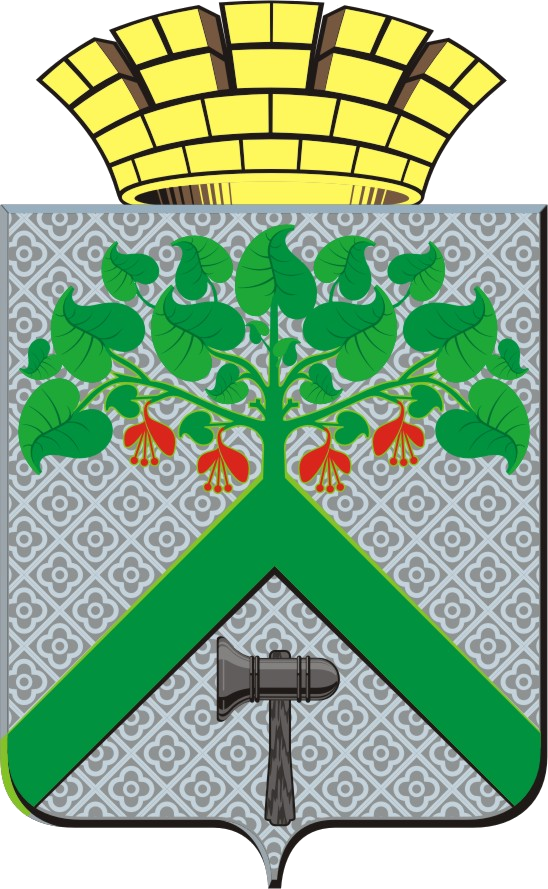 Финансовое  управление АДМИНИСТРАЦИИ ВерхнесалдинскоГО  городскоГО  округАПРИКАЗот 19 декабря 2022 г.								            № 121г. Верхняя СалдаОб установлении сроков представления бюджетной (бухгалтерской) отчетности в 2023 годуВ соответствии со статьей 264.3 Бюджетного кодекса Российской Федерации, приказами Министерства финансов Российской Федерации от 28.12.2010 № 191н «Об утверждении Инструкции о порядке составления и представления годовой, квартальной и месячной отчетности об исполнении бюджетов бюджетной системы Российской Федерации» и от 25.03.2011 № 33н «Об утверждении Инструкции о порядке составления, представления годовой, квартальной бухгалтерской отчетности государственных (муниципальных) бюджетных и автономных учреждений»  ПРИКАЗЫВАЮ:1. Установить сроки представления годовой бюджетной отчетности об исполнении бюджета Верхнесалдинского городского округа, годовой сводной бухгалтерской отчетности бюджетных и автономных учреждений, в отношении которых функции и полномочия учредителя осуществляют органы местного самоуправления Верхнесалдинского городского округа, за 2022 год согласно приложению № 1 к настоящему приказу.2. Установить сроки представления квартальной бюджетной отчетности об исполнении бюджета Верхнесалдинского городского округа, квартальной сводной бухгалтерской отчетности бюджетных и автономных учреждений, в отношении которых функции и полномочия учредителя осуществляют органы местного самоуправления Верхнесалдинского городского округа, за 1 квартал 2023 года согласно приложению № 2 к настоящему приказу.3. Установить сроки представления квартальной бюджетной отчетности об исполнении бюджета Верхнесалдинского городского округа, квартальной сводной бухгалтерской отчетности бюджетных и автономных учреждений, в отношении которых функции и полномочия учредителя осуществляют органы местного самоуправления Верхнесалдинского городского округа, за 1 полугодие 2023 года согласно приложению № 3 к настоящему приказу.4. Установить сроки представления квартальной бюджетной отчетности об исполнении бюджета Верхнесалдинского городского округа, квартальной сводной бухгалтерской отчетности бюджетных и автономных учреждений, в отношении которых функции и полномочия учредителя осуществляют органы местного самоуправления Верхнесалдинского городского округа, за 9 месяцев 2023 года согласно приложению № 4 к настоящему приказу.5. Установить сроки представления в 2023 главными распорядителями средств бюджета Вехнесалдинского городского округа:месячной бюджетной отчетности об исполнении бюджета Верхнесалдинского городского округа – 08 число месяца, следующего за отчетным, за исключением отчетности на 1 мая;месячной отчетности по состоянию на 1 мая – не позднее 5 рабочего дня месяца, следующего за отчетным;отчета о бюджетных обязательствах (ф. 0503128), содержащего данные о принятии и исполнении получателями бюджетных средств бюджетных обязательств в ходе реализации национальных проектов (программ), комплексного плана модернизации и расширения магистральной инфраструктуры (региональных проектов в составе национальных проектов) (ф. 0503128-НП), отчета об обязательствах учреждения (ф. 0503738), содержащего данные о принятии и исполнении учреждением обязательств в ходе реализации национальных проектов (программ), комплексного плана модернизации и расширения магистральной инфраструктуры  (региональных  проектов  в  составе  национальных  проектов) (ф. 0503738-НП) – не позднее 18 календарного дня месяца, следующего за отчетным.6. Контроль за исполнением настоящего приказа оставляю за собой.7. Настоящий приказ вступает в силу с момента его подписания.8. Разместить настоящий приказ на официальном сайте Верхнесалдинского городского округа http://v-salda.ru.Начальник Финансового управления администрации Верхнесалдинскогогородского округа				              		        С.В. ПолковенковаПриложение № 1 к приказу начальника Финансовогоуправления администрации Верхнесадинского городского округа от 19 декабря 2022 № 121Сроки представления годовой бюджетной отчетности об исполнении бюджета Верхнесалдинского городского округа, годовой сводной бухгалтерской отчетности бюджетных и автономных учреждений, в отношении которых функции и полномочия учредителя осуществляют органы местного самоуправления Верхнесалдинского городского округа, за 2022 годПриложение № 2 к приказу начальника Финансовогоуправления администрации Верхнесадинского городского округа от 19 декабря 2022 № 121 Сроки представления квартальной бюджетной отчетности об исполнении бюджета Верхнесалдинского городского округа за 1 квартал 2023 годаСроки представления квартальной сводной бухгалтерской отчетности бюджетных и автономных учреждений, в отношении которых функции и полномочия учредителя осуществляют органы местного самоуправления Верхнесалдинского городского округа, за 1 квартал 2023 года  Приложение № 3 к приказу начальника Финансовогоуправления администрации Верхнесадинского городского округа от 19 декабря 2022 № 121 Сроки представления квартальной бюджетной отчетности об исполнении бюджета Верхнесалдинского городского округа за 1 полугодие 2023 годаСроки представления квартальной сводной бухгалтерской отчетности бюджетных и автономных учреждений, в отношении которых функции и полномочия учредителя осуществляют органы местного самоуправления Верхнесалдинского городского округа, за 1 полугодие 2023 года  Приложение № 4 к приказу начальника Финансовогоуправления администрации Верхнесадинского городского округа от 19 декабря 2022 № 121 Сроки представления квартальной бюджетной отчетности об исполнении бюджета Верхнесалдинского городского округа за 9 месяцев 2023 годаСроки представления квартальной сводной бухгалтерской отчетности бюджетных и автономных учреждений, в отношении которых функции и полномочия учредителя осуществляют органы местного самоуправления Верхнесалдинского городского округа, за 9 месяцев 2023 года  Наименование главного распорядителя средств бюджета Верхнесалдинского городского округаСрок представления раздела «Расходы» форм 0503127 и 0503123, форма 0503723,форма 0503737 и форма 0503779годовой отчетностиСрок представления форм годовой отчетности, не указанных в графе 2123Администрация Верхнесалдинского городского округа (отчетность по муниципальной казне)30.01.2023Финансовое управление администрации Верхнесалдинского городского округа13.01.202331.01.2023Дума Верхнесалдинского городского округа13.01.202330.01.2023Счетная палата Верхнесалдинского городского округа13.01.202330.01.2023Администрация Верхнесалдинского городского округа16.01.202301.02.2023Управление образования администрации Верхнесалдинского городского округа16.01.202301.02.2023Наименование главного распорядителя средств бюджета Верхнесалдинского городского округаСрок представления форм 0503123, 0503125, 0503127, 0503296 и 0503387 квартальной отчетностиСрок представления форм 0503169, Дебиторы МБ квартальной отчетности, Справки о наличии имущества и обязательств на забалансовых счетахСрок представления остальных форм квартальной отчетности, не указанных в графах 2, 31234Финансовое управление администрации Верхнесалдинского городского округа07.04.202313.04.202318.04.2023Дума Верхнесалдинского городского округа07.04.202313.04.202318.04.2023Счетная палата Верхнесалдинского городского округа07.04.202313.04.202318.04.2023Администрация Верхнесалдинского городского округа07.04.202313.04.202318.04.2023Управление образования администрации Верхнесалдинского городского округа07.04.202313.04.202318.04.2023Наименование главного распорядителя средств бюджета Верхнесалдинского городского округаСрок представления форм 0503737, 0503723, 0503295 и 0503779 квартальной отчетностиСрок представления форм квартальной отчетности, не указанных в графе 2123Администрация Верхнесалдинского городского округа07.04.202318.04.2023Управление образования администрации Верхнесалдинского городского округа07.04.202318.04.2023Наименование главного распорядителя средств бюджета Верхнесалдинского городского округаСрок представления форм 0503123, 0503125, 0503127, 0503296 и 0503387 квартальной отчетностиСрок представления форм 0503169, Дебиторы МБ квартальной отчетности, Справки о наличии имущества и обязательств на забалансовых счетахСрок представления остальных форм квартальной отчетности, не указанных в графах 2, 31234Финансовое управление администрации Верхнесалдинского городского округа07.07.202313.07.202318.07.2023Дума Верхнесалдинского городского округа07.07.202313.07.202318.07.2023Счетная палата Верхнесалдинского городского округа07.07.202313.07.202318.07.2023Администрация Верхнесалдинского городского округа07.07.202313.07.202318.07.2023Управление образования администрации Верхнесалдинского городского округа07.07.202313.07.202318.07.2023Наименование главного распорядителя средств бюджета Верхнесалдинского городского округаСрок представления форм 0503737, 0503723, 0503295 и 0503779 квартальной отчетностиСрок представления форм квартальной отчетности, не указанных в графе 2123Администрация Верхнесалдинского городского округа07.07.202318.07.2023Управление образования администрации Верхнесалдинского городского округа07.07.202318.07.2023Наименование главного распорядителя средств бюджета Верхнесалдинского городского округаСрок представления форм 0503123, 0503125, 0503127, 0503296 и 0503387 квартальной отчетностиСрок представления форм 0503169, Дебиторы МБ квартальной отчетности, Справки о наличии имущества и обязательств на забалансовых счетахСрок представления остальных форм квартальной отчетности, не указанных в графах 2, 31234Финансовое управление администрации Верхнесалдинского городского округа06.10.202312.10.202318.10.2023Дума Верхнесалдинского городского округа06.10.202312.10.202318.10.2023Счетная палата Верхнесалдинского городского округа06.10.202312.10.202318.10.2023Администрация Верхнесалдинского городского округа06.10.202312.10.202318.10.2023Управление образования администрации Верхнесалдинского городского округа06.10.202312.10.202318.10.2023Наименование главного распорядителя средств бюджета Верхнесалдинского городского округаСрок представления форм 0503737, 0503723, 0503295 и 0503779 квартальной отчетностиСрок представления форм квартальной отчетности, не указанных в графе 2123Администрация Верхнесалдинского городского округа06.10.202318.10.2023Управление образования администрации Верхнесалдинского городского округа06.10.202318.10.2023